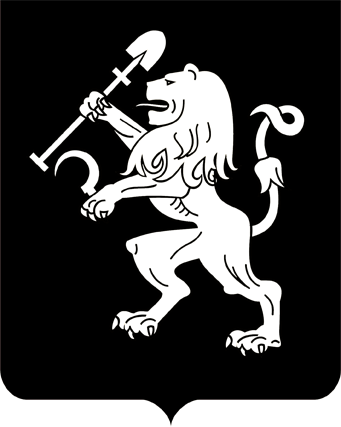 АДМИНИСТРАЦИЯ ГОРОДА КРАСНОЯРСКАРАСПОРЯЖЕНИЕОб утверждении схем границ прилегающих территорий, на которых не допускается розничная продажа алкогольной продукции, для открытых (определенных) или закрытых в течение года детских и образовательных организаций или учреждений, медицинских организаций, объектов спорта, оптовых и розничных рынков, вокзалов, мест массового скопления граждан, мест нахождения источников повышенной опасности, объектов военного назначения на территории города КрасноярскаВ соответствии с Федеральными законами от 22.11.1995 № 171-ФЗ                 «О государственном регулировании производства и оборота этилового спирта, алкогольной и спиртосодержащей продукции и об ограничении потребления (распития) алкогольной продукции», от 06.10.2003                     № 131-ФЗ «Об общих принципах организации местного самоуправления в Российской Федерации», постановлением Правительства Российской Федерации от 27.12.2012 № 1425 «Об определении органами государственной власти субъектов Российской Федерации мест массового скопления граждан и мест нахождения источников повышенной опасности, в которых не допускается розничная продажа алкогольной продукции, а также определении органами местного самоуправления границ прилегающих к некоторым организациям и объектам территорий, на которых не допускается розничная продажа алкогольной продукции», постановлением администрации города от 19.09.2014 № 591                «Об определении минимального значения и способа расчета расстояния от организаций и (или) объектов до границ прилегающих территорий, на которых не допускается розничная продажа алкогольной продукции», руководствуясь ст. 45, 58, 59 Устава города Красноярска, распоряжением Главы города от 22.12.2006 № 270-р:1. Утвердить схемы границ прилегающих территорий, на которых не допускается розничная продажа алкогольной продукции, для открытых (определенных) или закрытых в течение года детских и образовательных организаций или учреждений, медицинских организаций, объектов спорта, оптовых и розничных рынков, вокзалов, мест массового скопления граждан, мест нахождения источников повышенной опасности, объектов военного назначения на территории города Красноярска:1) схему границ прилегающих территорий, на которых не допускается розничная продажа алкогольной продукции, краевого государственного бюджетного учреждения здравоохранения «Красноярский краевой клинический онкологический диспансер им. А.И. Крыжановского» по адресу: ул. 1-я Смоленская, 16, согласно приложению 1; 2) схему границ прилегающих территорий, на которых не допускается розничная продажа алкогольной продукции, краевого государственного бюджетного учреждения здравоохранения «Красноярский краевой клинический онкологический диспансер им. А.И. Крыжановского» по адресу: ул. 1-я Смоленская, 16, стр. 2, 7, 8, согласно приложению 2; 3) схему границ прилегающих территорий, на которых не допускается розничная продажа алкогольной продукции, краевого государственного бюджетного учреждения здравоохранения «Краевая клиническая больница» по адресу: ул. Партизана Железняка, 3, согласно приложению 3;4) схему границ прилегающих территорий, на которых не допускается розничная продажа алкогольной продукции, краевого государственного бюджетного учреждения здравоохранения «Красноярская                    городская детская больница № 8», центр здоровья детей, по адресу:                 ул. Урванцева, 30а, согласно приложению 4;5) схему границ прилегающих территорий, на которых не допускается розничная продажа алкогольной продукции, краевого государственного бюджетного учреждения здравоохранения «Краснояр-                  ская межрайонная больница № 5», поликлиника № 3, по адресу:                      ул. Глинки, 23, согласно приложению 5;6) схему границ прилегающих территорий, на которых не допускается розничная продажа алкогольной продукции, краевого госу-дарственного бюджетного учреждения здравоохранения «Красноярская городская больница № 4», дневной стационар, по адресу: ул. Новая                Заря, 2а, согласно приложению 6;7) схему границ прилегающих территорий, на которых не допускается розничная продажа алкогольной продукции, краевого государственного бюджетного учреждения здравоохранения «Красноярская  городская поликлиника № 4» по адресу: ул. Курчатова, 17, стр. 5,                согласно приложению 7;8) схему границ прилегающих территорий, на которых не допускается розничная продажа алкогольной продукции, краевого государственного бюджетного учреждения здравоохранения «Красноярская клиническая больница № 7, травматолого-ортопедическое отделение            № 5, по адресу: пр-т им. газеты «Красноярский рабочий», 48в, согласно приложению 8;9) схему границ прилегающих территорий, на которых не допускается розничная продажа алкогольной продукции, краевого государственного бюджетного учреждения здравоохранения «Красноярская межрайонная клиническая больница скорой медицинской помощи                им. Н.С. Карповича», главный корпус, по адресу: ул. Курчатова, 17,             стр. 3, согласно приложению 9;10) схему границ прилегающих территорий, на которых не допускается розничная продажа алкогольной продукции, краевого государственного бюджетного учреждения здравоохранения «Красноярская межрайонная клиническая больница скорой медицинской помощи               им. Н.С. Карповича», инфекционный корпус, по адресу: ул. Курчато-              ва, 17, стр. 8, согласно приложению 10;11) схему границ прилегающих территорий, на которых не допускается розничная продажа алкогольной продукции, краевого государственного бюджетного учреждения здравоохранения «Красноярская межрайонная клиническая больница скорой медицинской помощи               им. Н.С. Карповича», патологоанатомический корпус, по адресу:                    ул. Курчатова, 17, стр. 6, согласно приложению 11;12) схему границ прилегающих территорий, на которых не допускается розничная продажа алкогольной продукции, краевого государственного бюджетного учреждения здравоохранения «Красноярская межрайонная клиническая больница скорой медицинской помощи                им. Н.С. Карповича», диагностическое отделение, по адресу: ул. Курчатова, 17, стр. 10, согласно приложению 12;13) схему границ прилегающих территорий, на которых не допускается розничная продажа алкогольной продукции, краевого государственного бюджетного учреждения здравоохранения «Красноярская межрайонная клиническая больница скорой медицинской помощи             им. Н.С. Карповича», терапевтический корпус, по адресу: ул. Курчато-  ва, 17, стр. 1, согласно приложению 13;14) схему границ прилегающих территорий, на которых не допускается розничная продажа алкогольной продукции, краевого государственного бюджетного учреждения здравоохранения «Красноярский краевой клинический центр охраны материнства и детства», перинатальный центр, по адресу: ул. Академика Киренского, 2а, стр. 1, согласно приложению 14;15) схему границ прилегающих территорий, на которых не допускается розничная продажа алкогольной продукции, краевого государственного бюджетного учреждения здравоохранения «Красноярский краевой клинический центр охраны материнства и детства», лечебно-физиотерапевтический, хирургический корпуса, по адресу: ул. Академика Киренского, 2а, согласно приложению 15;16) схему границ прилегающих территорий, на которых не допускается розничная продажа алкогольной продукции, краевого государственного бюджетного учреждения здравоохранения «Красноярский краевой клинический центр охраны материнства и детства», лечебный корпус, по адресу: ул. Лесная, 79, согласно приложению 16;17) схему границ прилегающих территорий, на которых не допускается розничная продажа алкогольной продукции, краевого государственного бюджетного учреждения здравоохранения «Красноярский краевой наркологический диспансер № 1» по адресу: ул. Мичурина, 65, согласно приложению 17;18) схему границ прилегающих территорий, на которых не допускается розничная продажа алкогольной продукции, краевого государственного бюджетного учреждения здравоохранения «Красноярский краевой наркологический диспансер № 1» по адресу: ул. Комбайностроителей, 5, согласно приложению 18;19) схему границ прилегающих территорий, на которых не допускается розничная продажа алкогольной продукции, краевого государственного бюджетного учреждения здравоохранения «Красноярский краевой психоневрологический диспансер № 1» по адресу: ул. Курчатова, 14, согласно приложению 19;20) схему границ прилегающих территорий, на которых не допускается розничная продажа алкогольной продукции, краевого государственного автономного учреждения здравоохранения «Красноярский краевой Центр профилактики и борьбы со СПИД» по адресу: ул. Карла Маркса, 45, согласно приложению 20;21) схему границ прилегающих территорий, на которых не допускается розничная продажа алкогольной продукции, краевого государственного бюджетного учреждения здравоохранения «Красноярский межрайонный родильный дом № 2» по адресу: пр-т им. газеты «Крас-ноярский рабочий», 170, согласно приложению 21;22) схему границ прилегающих территорий, на которых не допускается розничная продажа алкогольной продукции, краевого государственного бюджетного учреждения здравоохранения «Красноярский межрайонный родильный дом № 5», женская консультация № 1, по адресу: ул. Академика Киренского, 21, согласно приложению 22;23) схему границ прилегающих территорий, на которых не допускается розничная продажа алкогольной продукции, краевого государственного бюджетного учреждения здравоохранения «Красноярский межрайонный родильный дом № 5», женская консультация № 2, по адресу: ул. Юшкова, 8в, согласно приложению 23;24) схему границ прилегающих территорий, на которых не допускается розничная продажа алкогольной продукции, краевого государственного бюджетного учреждения здравоохранения «Красноярский межрайонный родильный дом № 5», женская консультация № 3, по адресу: ул. Толстого, 17, согласно приложению 24;25) схему границ прилегающих территорий, на которых не допускается розничная продажа алкогольной продукции, краевого государственного бюджетного учреждения здравоохранения «Красноярский межрайонный родильный дом № 5», женская консультация № 4, по адресу: ул. Конституции СССР, 9, согласно приложению 25;26) схему границ прилегающих территорий, на которых не допускается розничная продажа алкогольной продукции, краевого государственного бюджетного учреждения здравоохранения «Красноярский межрайонный родильный дом № 5» по адресу: пр-т Свободный, 73,               согласно приложению 26;27) схему границ прилегающих территорий, на которых не допускается розничная продажа алкогольной продукции, краевого государственного бюджетного учреждения здравоохранения «Красноярское краевое патологоанатомическое бюро» по адресу: ул. Партизана Железняка, 3д, согласно приложению 27;28) схему границ прилегающих территорий, на которых не допускается розничная продажа алкогольной продукции, краевого государственного казенного учреждения здравоохранения «Красноярский краевой специализированный дом ребенка № 3», отделение № 1, по адресу: ул. Шевченко, 30а, согласно приложению 28;29) схему границ прилегающих территорий, на которых не допускается розничная продажа алкогольной продукции, краевого государственного казенного учреждения здравоохранения «Красноярский краевой специализированный дом ребенка № 3», отделение № 2, по адресу: ул. Щербакова, 16а, согласно приложению 29;30) схему границ прилегающих территорий, на которых не допускается розничная продажа алкогольной продукции, краевого государственного казенного учреждения здравоохранения «Красноярский краевой специализированный дом ребенка № 3», отделение № 3, по адресу: ул. Академика Вавилова, 53а, согласно приложению 30;31) схему границ прилегающих территорий, на которых не допускается розничная продажа алкогольной продукции, краевого государственного казенного учреждения здравоохранения «Красноярский краевой специализированный дом ребенка № 3», отделение № 4, по адресу: ул. 2-я Краснофлотская, 11а, согласно приложению 31;32) схему границ прилегающих территорий, на которых не допускается розничная продажа алкогольной продукции, краевого государственного казенного учреждения здравоохранения «Красноярский краевой центр крови № 1» по адресу: ул. Партизана Железняка, 3 з, согласно приложению 32;33) схему границ прилегающих территорий, на которых не допускается розничная продажа алкогольной продукции, краевого государственного казенного учреждения здравоохранения «Красноярский территориальный центр медицины катастроф» по адресу: ул. Баумана, 26а, согласно приложению 33;34) схему границ прилегающих территорий, на которых не допускается розничная продажа алкогольной продукции, краевого государственного образовательного учреждения дополнительного профессионального образования «Красноярский краевой центр повышения квалификации специалистов со средним медицинским образованием» по адресу: ул. Партизана Железняка, 3ж, согласно приложению 34;35) схему границ прилегающих территорий, на которых не допускается розничная продажа алкогольной продукции, краевого государственного образовательного учреждения среднего профессионального образования «Красноярский базовый медицинский колледж имени               В.М. Крутовского» по адресу: ул. Вильского, 13, согласно приложе-                  нию 35;36) схему границ прилегающих территорий, на которых не допускается розничная продажа алкогольной продукции, муниципального бюджетного образовательного учреждения дополнительного образования «Медиа-Мастерская» по адресу: пр-т Мира, 46–48, согласно приложению 36;37) схему границ прилегающих территорий, на которых не допускается розничная продажа алкогольной продукции, муниципального бюджетного образовательного учреждения дополнительного образования «Центр творческого развития и гуманитарного образования» по адресу: пр-т Мира, 44, согласно приложению 37;38) схему границ прилегающих территорий, на которых не допускается розничная продажа алкогольной продукции, муниципального автономного учреждения «Спортивная школа олимпийского резерва «Здоровый мир» по адресу: ул. Пархоменко, 7, согласно приложе-                нию 38;39) схему границ прилегающих территорий, на которых не допускается розничная продажа алкогольной продукции, муниципального автономного учреждения «Спортивная школа олимпийского резерва «Красноярск» по адресу: ул. Воронова, 14в, согласно приложению 39;40) схему границ прилегающих территорий, на которых не допускается розничная продажа алкогольной продукции, муниципального автономного учреждения «Спортивная школа олимпийского резерва «Красный Яр» по адресу: ул. Маерчака, 57, согласно приложению 40;41) схему границ прилегающих территорий, на которых не допускается розничная продажа алкогольной продукции, муниципального  автономного учреждения «Спортивная школа олимпийского резерва «Рассвет» по адресу: ул. Высотная, 2л, стр. 1, согласно приложению 41;42) схему границ прилегающих территорий, на которых не допускается розничная продажа алкогольной продукции, муниципального  автономного учреждения «Спортивная школа олимпийского резерва «Сибиряк» по адресу: ул. Ладо Кецховели, 62, согласно приложению 42;43) схему границ прилегающих территорий, на которых не допускается розничная продажа алкогольной продукции, муниципального автономного учреждения «Спортивная школа олимпийского резерва «Спутник» по адресу: ул. Малаховская, 5а, согласно приложению 43;44) схему границ прилегающих территорий, на которых не допускается розничная продажа алкогольной продукции, муниципального автономного учреждения «Спортивная школа олимпийского резерва «Энергия» по адресу: ул. Бограда, 91, согласно приложению 44;45) схему границ прилегающих территорий, на которых не допускается розничная продажа алкогольной продукции, муниципального автономного учреждения «Спортивная школа олимпийского резерва «Юность» по адресу: ул. Джамбульская, 19 б, корп. 1, согласно приложению 45;46) схему границ прилегающих территорий, на которых не допускается розничная продажа алкогольной продукции, открытого акционерного общества «Красноярский завод синтетического каучука» по адресу: пер. Каучуковый, 6/1, согласно приложению 46;47) схему границ прилегающих территорий, на которых не допускается розничная продажа алкогольной продукции, открытого акционерного общества «Красцветмет» по адресу: проезд Транспортный, 1, согласно приложению 47;48) схему границ прилегающих территорий, на которых не допускается розничная продажа алкогольной продукции, общества с огра-ниченной ответственностью «Крио-Сервис» по адресу: ул. Коммунальная, 2, стр. 20, согласно приложению 48;49) схему границ прилегающих территорий, на которых не допускается розничная продажа алкогольной продукции, филиала «Молочный комбинат «МИЛКО» АО «ДАНОН РОССИЯ» по адресу: ул. Телевизорная, 8, согласно приложению 49;50) схему границ прилегающих территорий, на которых не допускается розничная продажа алкогольной продукции, общества с ограниченной ответственностью «Красноярский хладокомбинат № 1» по адресу: ул. Телевизорная, 6, согласно приложению 50.2. Настоящее распоряжение опубликовать в газете «Городские         новости» и разместить на официальном сайте администрации города.Заместитель Главы города –руководитель департамента экономической политикии инвестиционного развития                                                   В.И. Полищук20.08.2019№ 44-эк